25 juillet 2021Les activités de l’école de Tumpaing RusseiDistribution des feuilles de devoirs aux élèvesJardin potager (aubergines)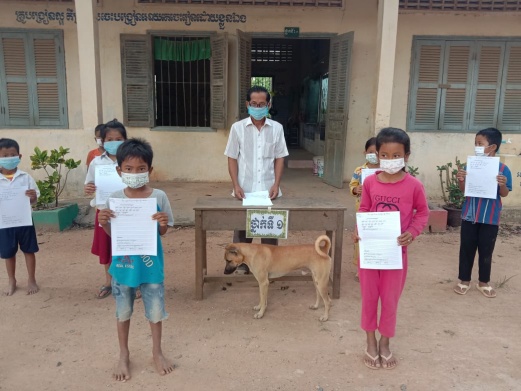 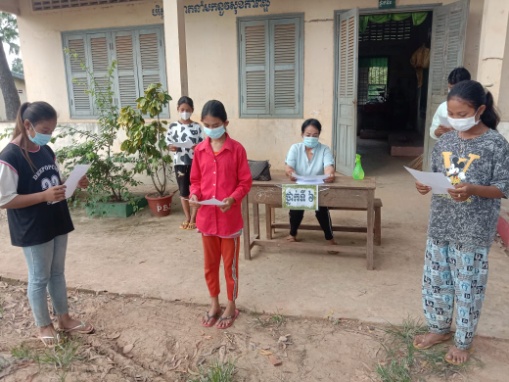 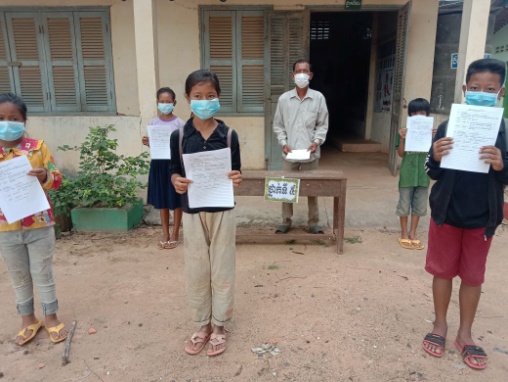 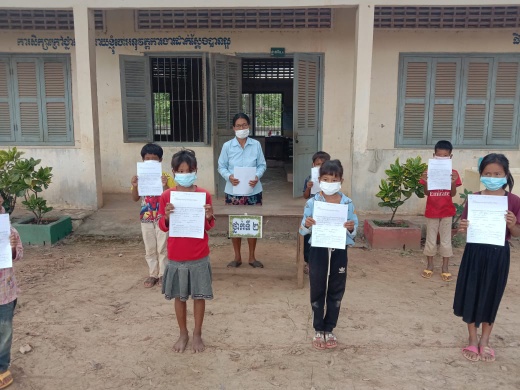 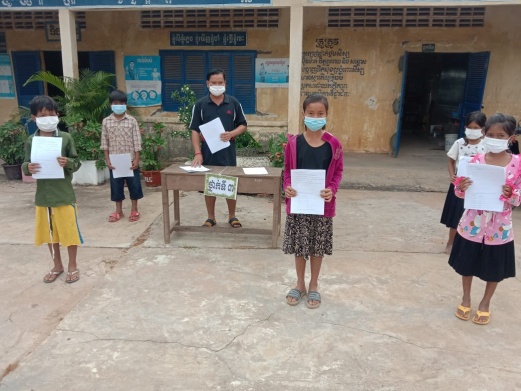 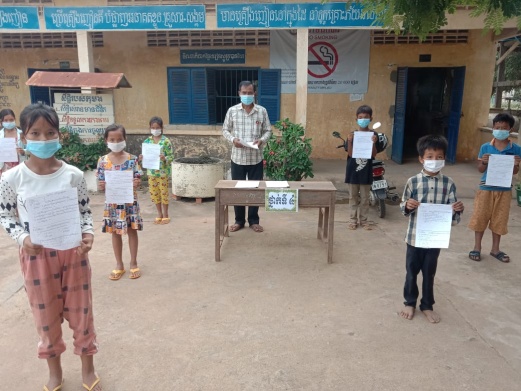 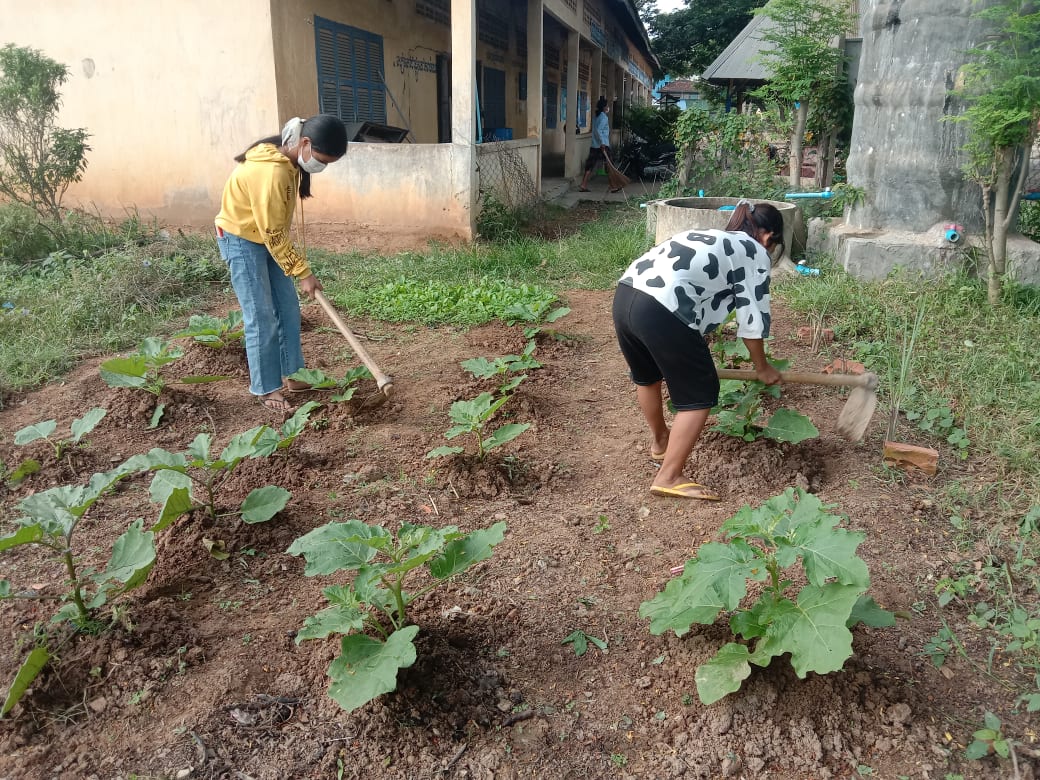 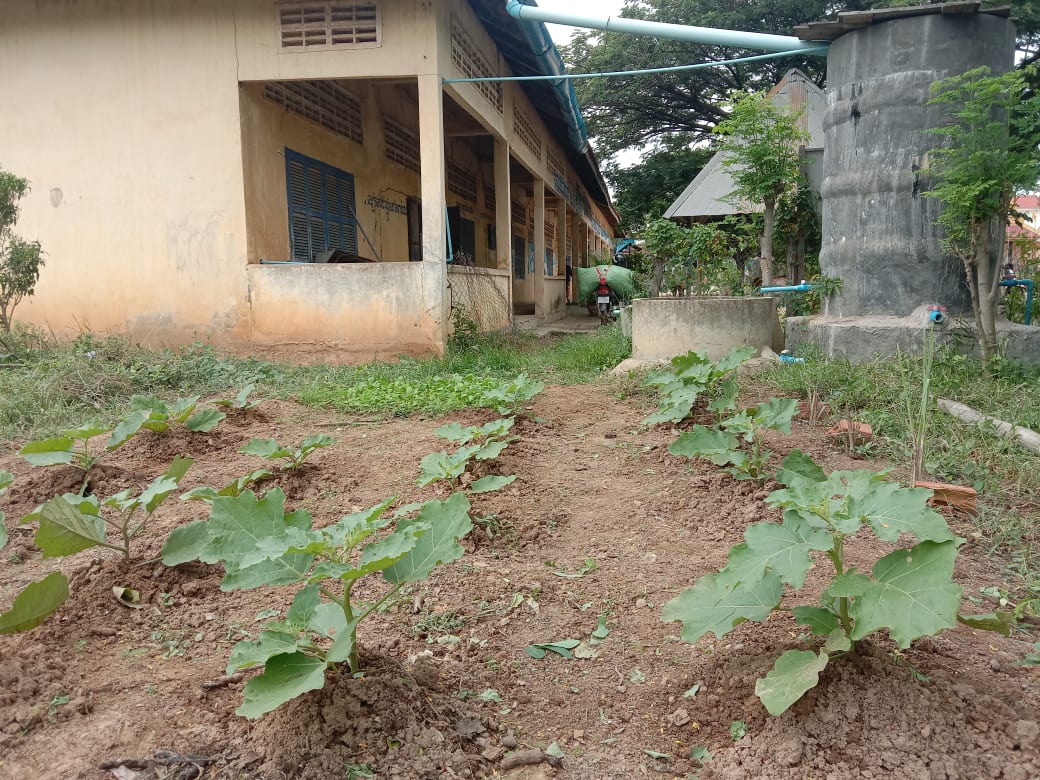 